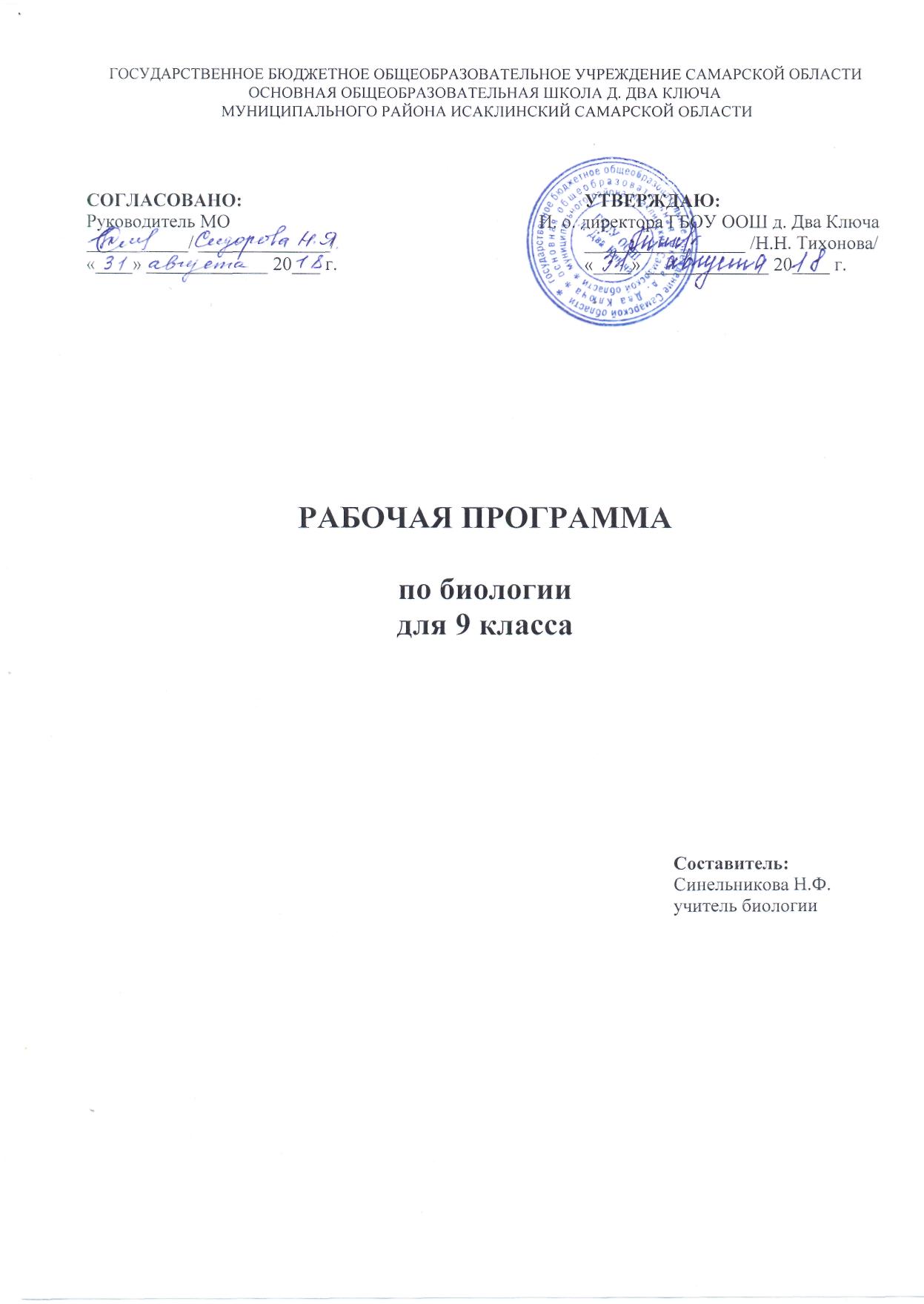                                 ПОЯСНИТЕЛЬНАЯ ЗАПИСКАРабочая программа по биологии построена на основе фундаментального ядра содержания основного общего образования, Федерального государственного образовательного стандарта основного общего образования, программы развития и формирования универсальных учебных действий, программы духовно-нравственного развития и воспитания личности,  Примерной программы основного общего образования,  программы основного общего образования. Биология. 5-9 классы авторы  В.В. Пасечник, В.В. Латюшин, Г.Г.Швецов. Дрофа, 2016 г.Рабочая программа соответствует требованиям к результатам освоения основной образовательной программы основного общего образования и реализует программу формирования универсальных учебных действий.УМК предметной линии учебников В. В. Пасечник, В.В.Латюшин, В.А.Шапкин, Д.В.Колесов , Р.Д. Маш, И.Н. Беляев,  Г. Г. Швецов, А.А.Каменский, Е.А. Криксунов , издательство «Дрофа», 2016 г.Изучение биологии в 9 классе осуществляется в рамках базового курса, опирается нафедеральный компонент государственного стандарта общего образования и рассчитано на 2 часа в неделю (всего 68 часов в год).Основными целями изучения биологии в 9 классе являются:• освоение знаний о живой природе и присущих ей закономерностях; строении,жизнедеятельности и средообразующей роли живых организмов; человеке как биосоциальном существе; роли биологической науки в практической деятельности людей; методах познания живой природы;• овладение умениями применять биологические знания для объяснения процессов и явлений живой природы, жизнедеятельности собственного организма; использовать информацию о современных достижениях в области биологии и экологии, о факторах здоровья и риска; работать с биологическими приборами, инструментами, справочниками; проводить наблюдения за биологическими объектами и состоянием собственного организма, биологические эксперименты;• развитие познавательных интересов, интеллектуальных и творческих способностей при проведении наблюдений за живыми организмами, биологических экспериментов, работы с различными источниками информации;• воспитание позитивного ценностного отношения к живой природе, собственному здоровью и здоровью других людей; культуры поведения в природе;• применение знаний и умений в повседневной жизни для решения практических задач и обеспечения безопасности своей жизни; выращивания растений и животных; заботы о своем здоровье; оценки последствий своей деятельности по отношению к живой природе, собственному организму, здоровью других людей; соблюдения правил поведения в окружающей среде, норм здорового образа жизни; профилактики заболеваний, травматизма и стрессов, вредных привычек,  ВИЧ-инфекции.               МЕСТО УЧЕБНОГО ПРЕДМЕТА В УЧЕБНОМ ПЛАНЕВ соответствии с учебным планом предмет «Биология» изучается с 5 по 11 класс.Общий объём учебного времени курса биологии в 9 классе составляет 68 часов (по 2 часа в неделю).                   УЧЕБНО-МЕТОДИЧЕСКИЙ КОМПЛЕКТ1. В.В. Пасечник, А.А. Каменский, Е.А. Криксунов, Г.Г. Швецов. Биология: Введение в общую биологию. 9 класс – М.: Дрофа, 2018г. (ФГОС)2. Микроскопы и микропрепараты.3. Динамические пособия.4. Демонстрационные таблицы.         ПЛАНИРУЕМЫЕ РЕЗУЛЬТАТЫ ОСВОЕНИЯ УЧЕБНОГО ПРЕДМЕТАЛичностные результаты:— Развитие и формирование интереса к изучению природы;— развитие интеллектуальных и творческих способностей;— воспитание бережного отношения к природе, формирование экологического сознания;— признание высокой ценности жизни, здоровья своего и других людей;— развитие мотивации к получению новых знаний.Метапредметные результаты:Учащиеся должны уметь:— давать характеристику методов изучения биологических объектов;— наблюдать и описывать различных представителей животного мира;— находить в различных источниках необходимую информацию о животных;— избирательно относиться к биологической информации, содержащейся в средствах массовойинформации;— сравнивать животных изученных таксономических групп между собой;— использовать индуктивный и дедуктивный подходы при изучении крупных таксонов;— выявлять признаки сходства и различия в строении, образе жизни и поведении животных;— обобщать и делать выводы по изученному материалу;— работать с дополнительными источниками информации, использовать для поискаинформации возможности Интернета;— представлять изученный материал, используя возможности компьютерных технологий.Предметные результаты:В результате изучения биологии учащиеся должны знать/понимать:• признаки биологических объектов: живых организмов; генов и хромосом; клеток и организмов растений, животных, грибов и бактерий; популяций; экосистем и агроэкосистем; биосферы; растений, животных и грибов своего региона;• сущность биологических процессов: обмена веществ и превращения энергии, питания, дыхания, выделения, транспорта веществ, роста, развития, размножения, наследственности и изменчивости, регуляции жизнедеятельности организма, раздражимости, круговорота веществ и превращения энергии в экосистемах;• особенности организма человека, его строения, жизнедеятельности, высшей нервной деятельности и поведения;уметь:• объяснять: роль биологии в формировании современной естественно-научной картины мира, в практической деятельности людей и самого ученика; родство, общность происхождения и эволюцию растений и животных (на примере сопоставления отдельных групп); роль различных организмов в жизни человека и его деятельности; взаимосвязи организмов и окружающей среды; роль биологического разнообразия в сохранении биосферы; необходимость защиты окружающей среды; родство человека с млекопитающими животными, место и роль человека в природе; взаимосвязи человека и окружающей среды; зависимость здоровья человека от состояния окружающей среды; причины наследственности и изменчивости, проявления наследственных заболеваний, иммунитета у человека; роль гормонов и витаминов в организме;• изучать биологические объекты и процессы: ставить биологические эксперименты, описывать и объяснять результаты опытов; наблюдать за ростом и развитием растений и животных, поведением животных, сезонными изменениями в природе; рассматривать на готовых микропрепаратах и описывать биологические объекты;• распознавать и описывать: на таблицах основные части и органоиды клетки, органы и системы органов человека; на живых объектах и таблицах органы цветкового растения, органы и системы органов животных, растения разных отделов, животных отдельных типов и классов; наиболее распространенные растения и животных своей местности, культурные растения и домашних животных, съедобные и ядовитые грибы, опасные для человека растения и животных;• выявлять изменчивость организмов, приспособления организмов к среде обитания, типы взаимодействия разных видов в экосистеме;• сравнивать биологические объекты (клетки, ткани, органы и системы органов, организмы, представителей отдельных систематических групп) и делать выводы на основе сравнения;• определять принадлежность биологических объектов к определенной систематической группе (классификация);• анализировать и оценивать воздействие факторов окружающей среды, факторов риска на здоровье человека, последствий деятельности человека в экосистемах, влияние его поступков на живые организмы и экосистемы;• проводить самостоятельный поиск биологической информации: находить в тексте учебника отличительные признаки основных систематических групп; в биологических словарях и справочниках — значение биологических терминов; в различных источниках — необходимую информацию о живых организмах (в том числе с использованием информационных технологий);использовать приобретенные знания и умения в практической деятельности иповседневной жизни для:• соблюдения мер профилактики заболеваний, вызываемых растениями, животными,бактериями, грибами и вирусами, а также травматизма, стрессов, ВИЧ-инфекции, вредныхпривычек (курение, алкоголизм, наркомания), нарушения осанки, зрения, слуха, инфекционных и простудных заболеваний;• оказания первой помощи при отравлении ядовитыми грибами, растениями, при укусахживотных; при простудных заболеваниях, ожогах, обморожениях, травмах, спасенииутопающего;• рациональной организации труда и отдыха, соблюдения правил поведения в окружающей среде;• выращивания и размножения культурных растений и домашних животных, ухода за ними;• проведения наблюдений за состоянием собственного организма.                               СОДЕРЖАНИЕ УЧЕБНОГО ПРЕДМЕТАВведение (3 ч)Биология как наука и методы ее исследования. Понятие «жизнь». Современные научныепредставления о сущности жизни. Значение биологической науки в деятельности человека.Молекулярный уровень (9 ч)Качественный скачок от неживой к живой природе. Многомолекулярные комплексные системы (белки, нуклеиновые кислоты, полисахариды). Катализаторы. Вирусы.Клеточный уровень (13 ч)Гипотезы происхождения клетки. Основные положения клеточной теории. Клетка —структурная и функциональная единица жизни. Прокариоты, эукариоты. Автотрофы,гетеротрофы. Химический состав клетки и его постоянство. Строение клетки. Функцииорганоидов. Обмен веществ и превращение энергии — основа жизнедеятельности клетки. Энергетическиевозможности клетки. Аэробное и анаэробное дыхание. Рост, развитие и жизненный цикл клеток. Общие понятия о делении клетки (митоз, мейоз).Организменный уровень (16 ч)Теории возникновения многоклеточных организмов. Бесполое и половое размножениеорганизмов. Половые клетки. Оплодотворение. Индивидуальное развитие организмов. Основные закономерности передачи наследственной информации. Генетическая непрерывность жизни. Закономерности изменчивости. Ритмичность в жизни организмов.Популяционно-видовой уровень (8 ч)Вид, его критерии. Структура вида. Популяция — форма существования вида. Основныеположения теории эволюции. Движущие силы эволюции: наследственность, изменчивость, борьба за существование, естественный отбор. Приспособленность и ее относительность. Искусственный отбор. Селекция. Образование видов — микроэволюция. Макроэволюция.Экосистемный уровень (7 ч)Биоценоз и экосистема. Биогеоценоз. Взаимосвязь популяций в биогеоцено зе. Цепи питания. Обмен веществ, поток и превращение энергии в биогеоценозе. Искусственные биоценозы. Экологические факторы, их комплексное воздействие на организм. Экологическая характеристика видов. Экология популяций. Факторы, влияющие на численность популяций. Способы регулирования численности особей в популяции.Типы экологических взаимодействий. Сообщество, биоценоз, экосистема, биосфера.Продуктивность сообщества. Пастбищные и детритные цепи. Живые организмы и круговорот веществ в экосистеме. Экологическая сукцессия. Сукцессионные изменения. Значение сукцессии.Биосферный уровень (12 ч)Биосфера и ее структура, свойства, закономерности. Круговорот веществ и энергии в биосфере. Взгляды, гипотезы и теории о происхождении жизни. Краткая история развития органического мира. Доказательства эволюции. Эволюция биосферы. Влияние деятельности человека на биосферу. Рациональное природопользование. Ноосфера и место в ней человека. Горизонты биологии будущего.                               Контроль и оценка планируемых результатовВиды контроля:Текущий контроль - наиболее оперативная, динамичная и гибкая проверка результатовобучения. Его основная цель - анализ хода формирования знаний и умений учащихся. Текущий контроль особенно важен для учителя как средство своевременной корректировки своей деятельности, внесения изменений в планирование последующего обучения и предупреждения неуспеваемости.Тематический контроль - осуществляется периодически по мере прохождения новой темы, раздела и имеет целью систематизацию знаний учащихся. Этот вид контроля проходит на повторительно-обобщающих уроках и подготавливает к контрольным мероприятиям: устным и письменным зачетам.Итоговый контроль - проводится в конце четверти, полугодия, всего учебного года, а также по окончании обучения в начальной, основной и средней школе.Формы организации текущего контроляУстный опрос (беседа, рассказ ученика, объяснение, чтение текста, сообщение о наблюдении или опыте).Самостоятельная работа - небольшая по времени (15 —20 мин) письменная проверка знаний и умений школьников по небольшой (еще не пройденной до конца) теме курса.Цель - проверка усвоения школьниками способов решения учебных задач; осознание понятий; ориентировка в конкретных правилах и закономерностях.Контрольная работа используется с целью проверки знаний и умений школьников по достаточно крупной и полностью изученной теме программы.Тестовые задания.Графические работы - рисунки, диаграммы, схемы, чертежи и др. Их цель – проверка умения учащихся использовать знания в нестандартной ситуации, пользоваться методом моделирования, работать в пространственной перспективе, кратко резюмировать и обобщать знания.Практические работы.Проверочные работы.Диагностические работы.Материально-техническое обеспечение учебного процессаУчебно-методическое обеспечение учебного процесса предусматривает использование УМК (учебно-методических комплекстов) по биологии с 5 по 9 класс.•    Пасечник В. В. Биология. Бактерии, грибы, растения. 5 класс: учебник. — М.: Дрофа, любое издание после 2014 г.•        Пасечник В. В. Биология. Бактерии, грибы, растения.5класс: рабочая тетрадь. — М.: Дрофа, любое издание после 2014 г.•        Пасечник В. В. Биология. Бактерии, грибы, растения.5класс: методическое пособие. — М.: Дрофа, любое издание после 2014 г.•     Пасечник В. В. Биология. Многообразие покрытосеменных растений. 6 класс: учебник. — М.: Дрофа, любое издание после 2014г.•     Пасечник В. В. Биология. Многообразие покрытосеменных растений. 6 класс: рабочая тетрадь. — М.: Дрофа, любое издание после 2014 г.•    Пасечник В. В. Биология. Многообразие покрытосеменных растений. 6 класс: методическое пособие. — М.: Дрофа, любое издание после 2014 г.•        Латюшин В. В., Шапкин В. А. Биология. Животные. 7класс: учебник. — М.: Дрофа, любое издание после 2014г.•    Латюшин В. В., Ламехова Е.А. Животные. 7 класс: рабочая тетрадь. — М.: Дрофа, любое издание после 2014 г.•        Латюшин В. В., Ламехова Е.А. Биология. Животные.7класс: методическое пособие. — М.: Дрофа, любое издание после 2014 г.•    Колесов Д. В., Маш Р. Д., Беляев И. Н. Биология. Человек. 8 класс: учебник. — М.: Дрофа, любое издание после 2014 г.•     Колесов Д. В., Маш Р. Д., Беляев И. Н. Биология. Человек. 8 класс: рабочая тетрадь. — М.: Дрофа, любое издание после 2014 г.•    Колесов Д. В., Маш Р. Д., Беляев И. Н. Биология. Человек. 8 класс: методическое пособие. — М.: Дрофа, любое издание после 2014 г.•    Каменский А. А., Криксунов Е. А., Пасечник В. В., Швецов Г. Г. Биология. Введение в общую биологию. 9 класс: учебник. — М.: Дрофа, любое издание после 2014 г.•    Каменский А. А., Криксунов Е. А., Пасечник В. В., Швецов Г. Г. Биология. Введение в общую биологию. 9 класс: рабочая тетрадь. — М.: Дрофа, любое издание после 2014 г.•    Каменский А. А., Криксунов Е. А., Пасечник В. В., Швецов Г. Г. Биология. Введение в общую биологию. 9 класс: методическое пособие. — М.: Дрофа, любое издание после 2014 г.•    Биология. Рабочие программы. 5—9 классы. — М.: Дрофа, любое издание.•    Журин А. А., Иванова Т. В., Рыжаков М. В. Учебные планы школ России / под ред. М. В. Рыжакова. — М., ДрофаУчебно-методическое обеспечение учебного процесса предусматривает использование УМК (учебно-методических комплекстов) по биологии для 9 класса:.Каменский А. А. Криксунов Е. А., Пасечник В. В., Швецов Г. Г. Биология. Введение в общую биологию. 9 класс. Учебник / М.: Дрофа, с 2018г Каменский А. А. Криксунов Е. А., Пасечник В. В., Швецов Г. Г. Биология. Введение в общую биологию. 9 класс. Рабочая тетрадь / М.: Дрофа, с 2016 Каменский А. А. Криксунов Е. А., Пасечник В. В., Швецов Г. Г. Биология. Введение в общую биологию. 9 класс. Методическое пособие / М.: Дрофа, с 2016 Биология. Рабочие программы. 5—9 классы. — М.: Дрофа, 2015г.Журин А. А., Иванова Т. В., Рыжаков М.В. Учебные планы школ России / под ред. М. В. Рыжакова. — М., Дрофа, 2014.Научно-популярная  литература  для   обучающихся:Ауэрбах, Ш. Генетика. – М.: Атомиздат, 2009.Энциклопедия для детей. Т. 2. Биология. 5-е изд., перераб. и доп. / глав. ред. М. Д. Аксенова. – М.: Аванта+, 1998. – 704 с.: ил.Я познаю мир: детская энциклопедия: миграции животных / автор А. Х. Тамбиев. – М.: ООО «Фирма «Издательство АСТ»; ООО»Астрель», 2009. – 464 с.: ил.Я познаю мир: детская энциклопедия: развитие жизни на Земле / автор А. Х. Тамбиев. – М.: ООО «Фирма «Издательство АСТ»; ООО «Астрель», 2008. – 400 с.: ил.